Приложении  №  1Организация и  проведение  круглого стола  «Развитие программ социальной адаптации и общественной интеграции подростков и молодежи группы риска 
(вопросы межведомственного и межсекторного взаимодействия)»,  30 марта  2018 г., МБУДО Центр «Юность», г. Новосибирск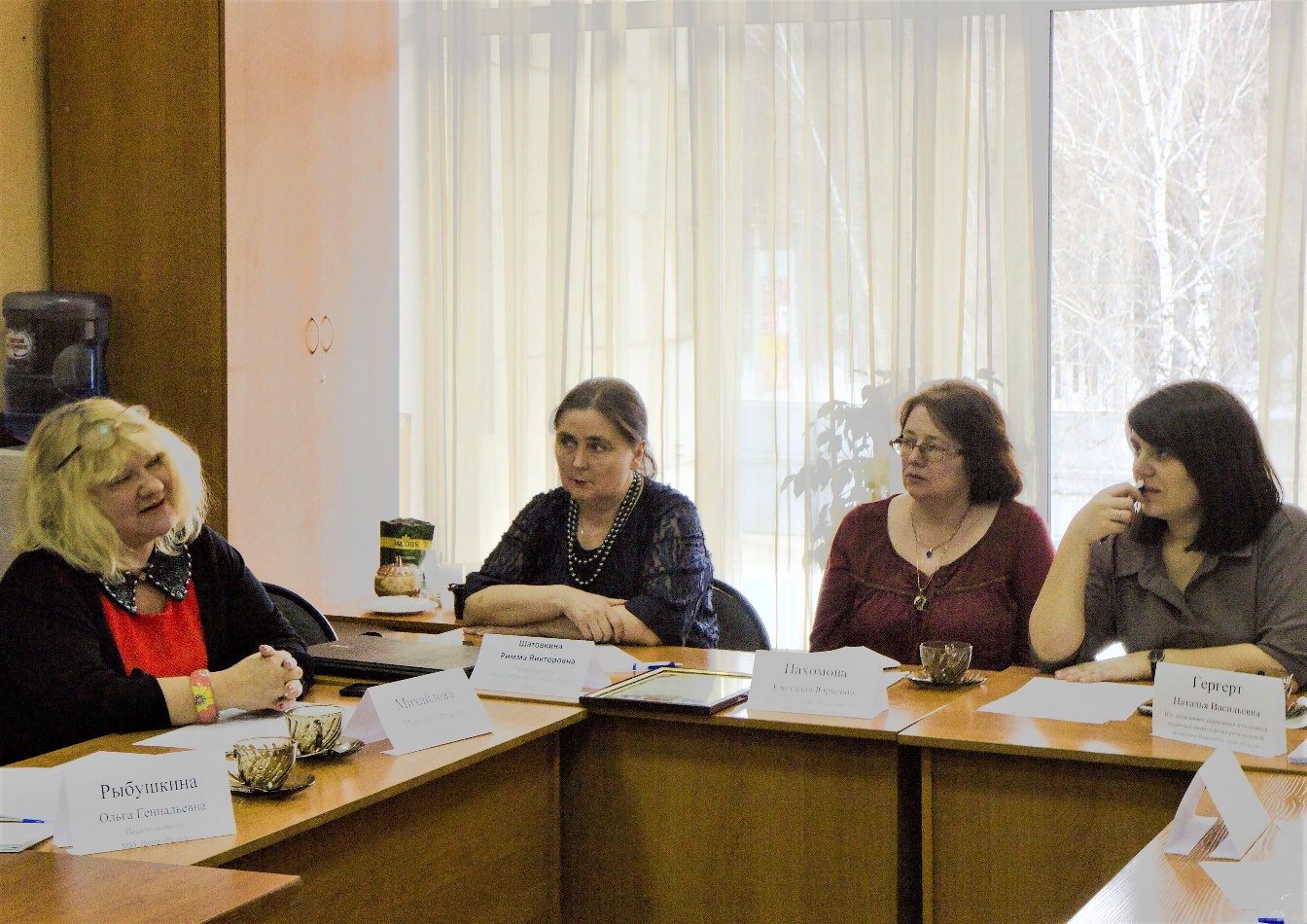 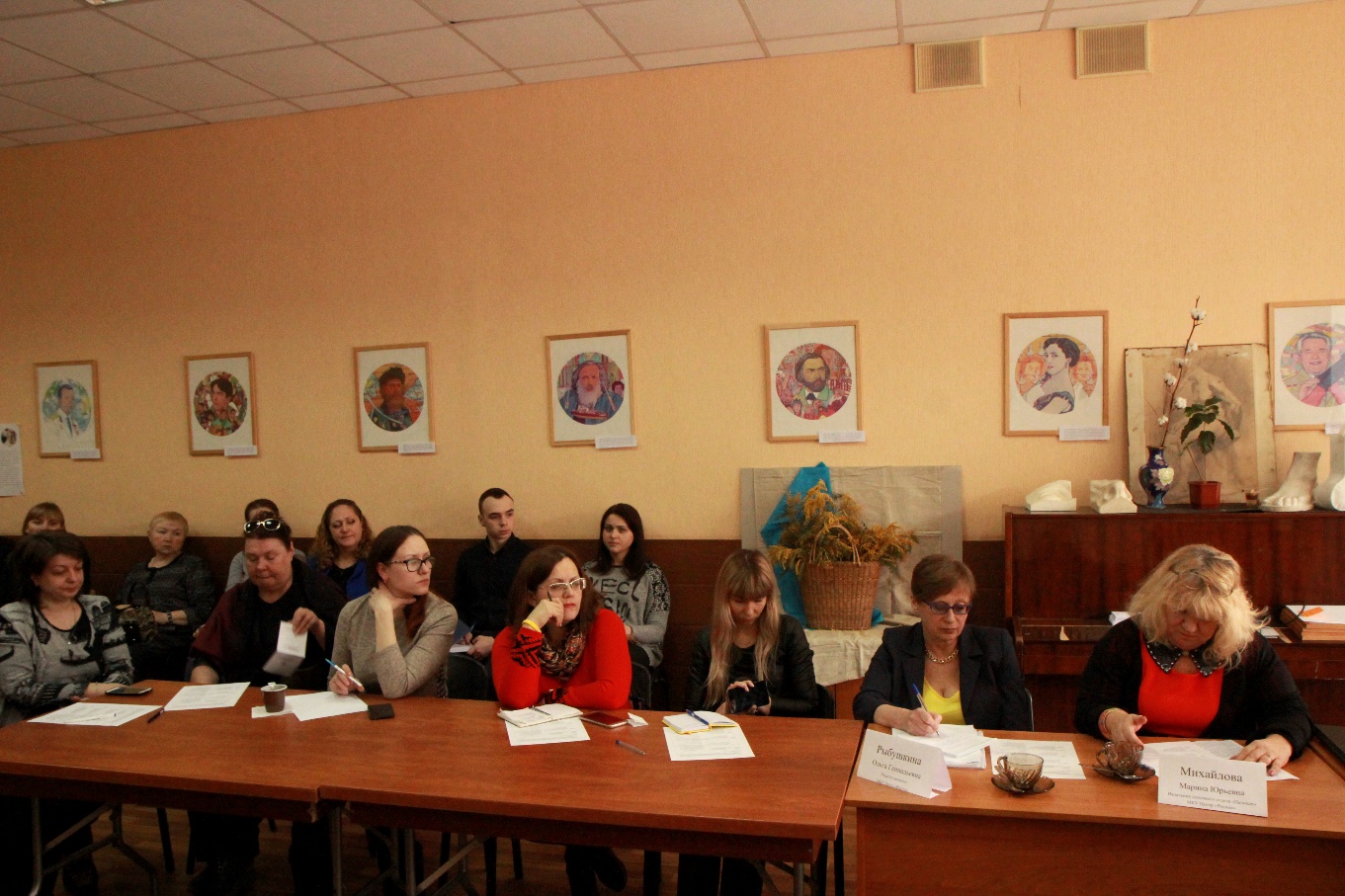 Приложение №  2  Участие  в  заседании  Комитета Совета Федерации  
по науке, образованию и культуре,  17 апреля  2018 г.,  Совет  Федерации ФС РФ  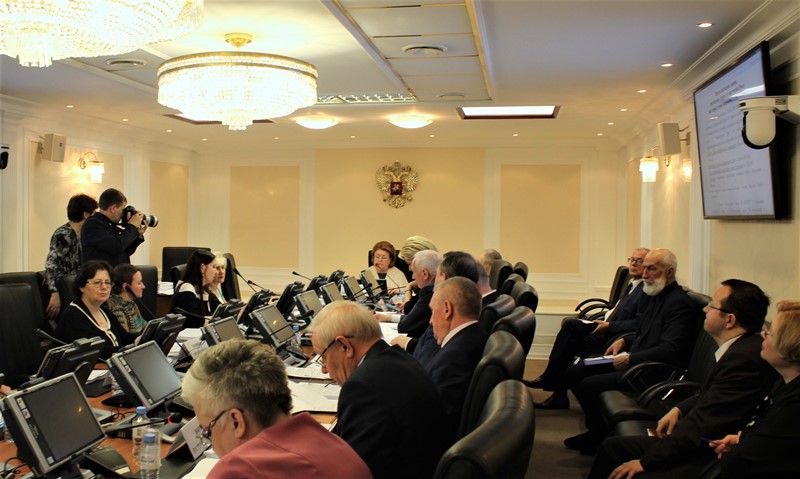 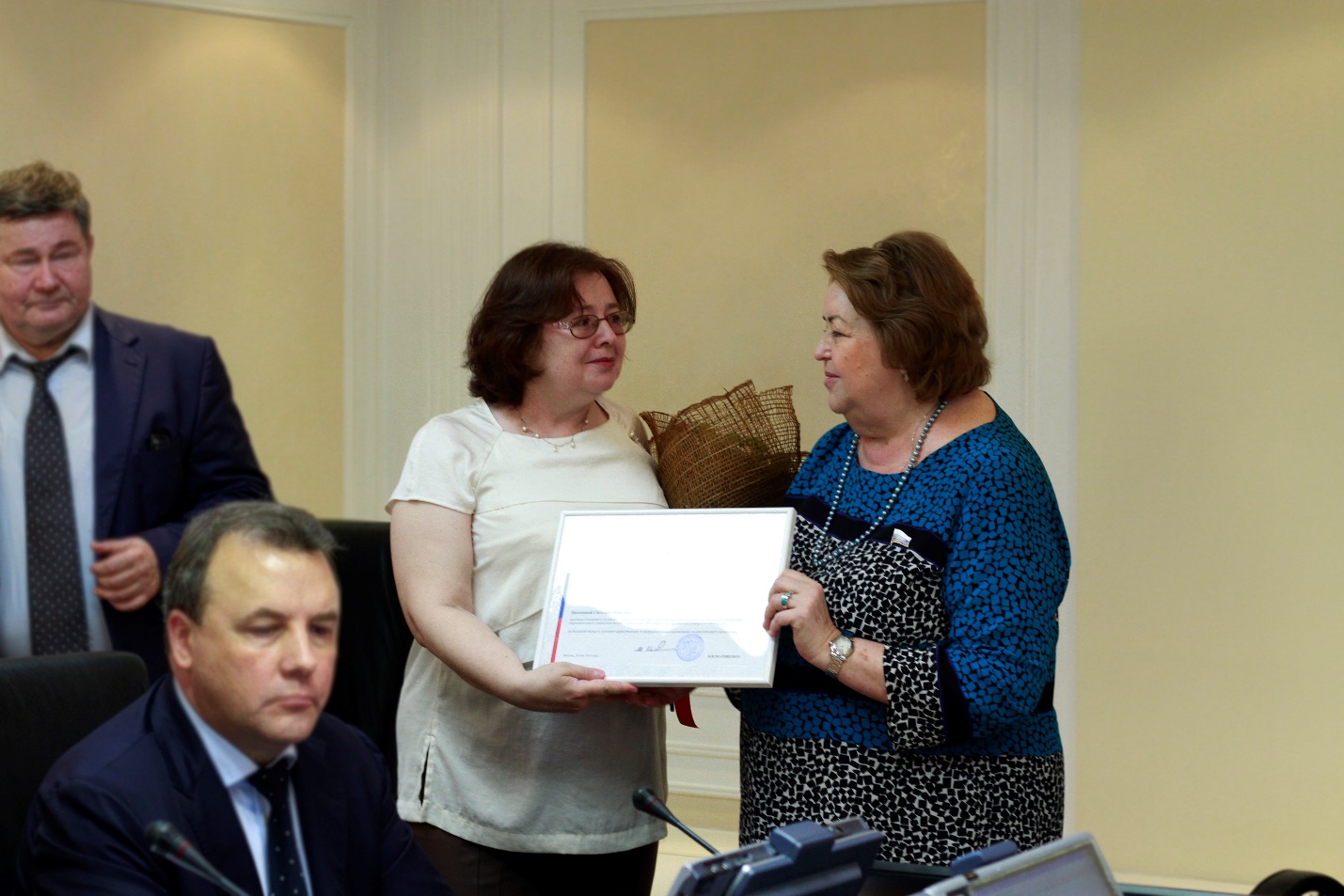 Приложение  № 3Организация  и  проведение  выставочной  площадки  
«МОЛОКО и ХЛЕБ»  с  предоставлением  презентационных  материалов, в  рамках  ежегодного  областного  фестиваля  
«Арт-район. День славянской  письменности и культуры»
19 мая  2018 г., ГАУК РО  «Донская государственная публичная  библиотека», г. Ростов-на-Дону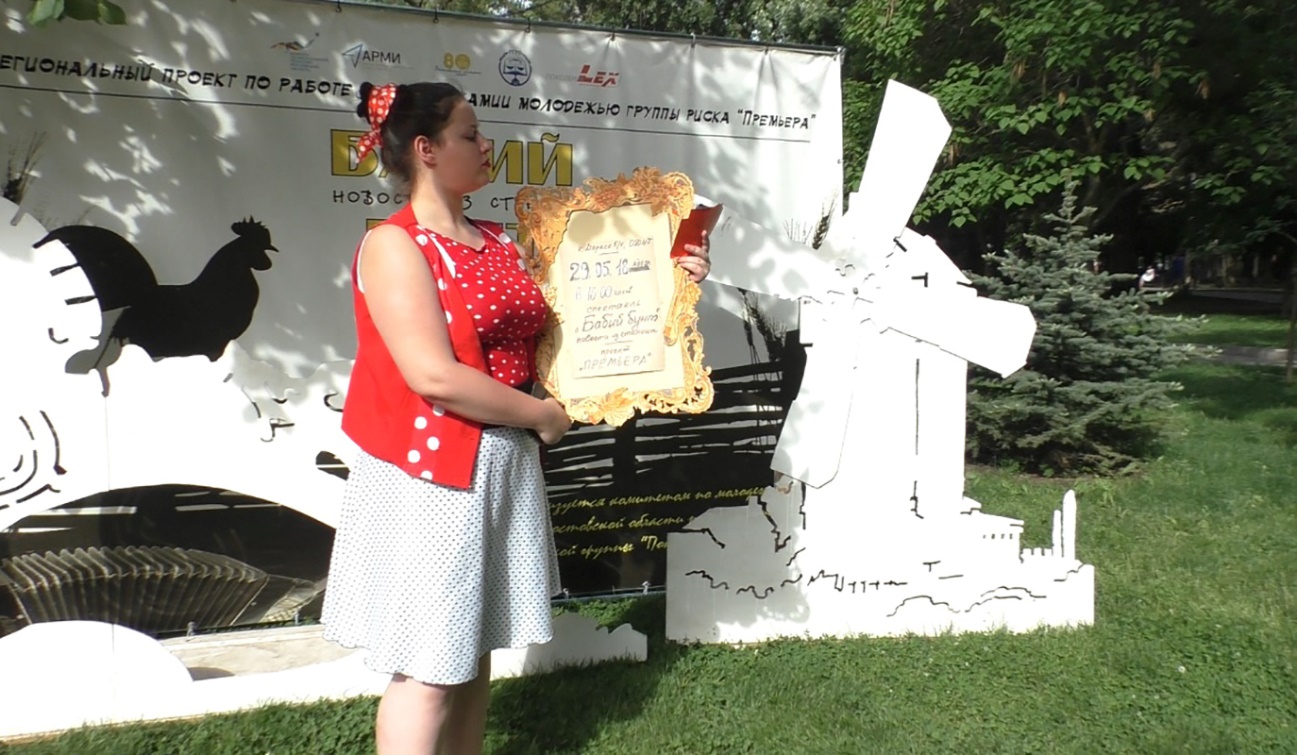 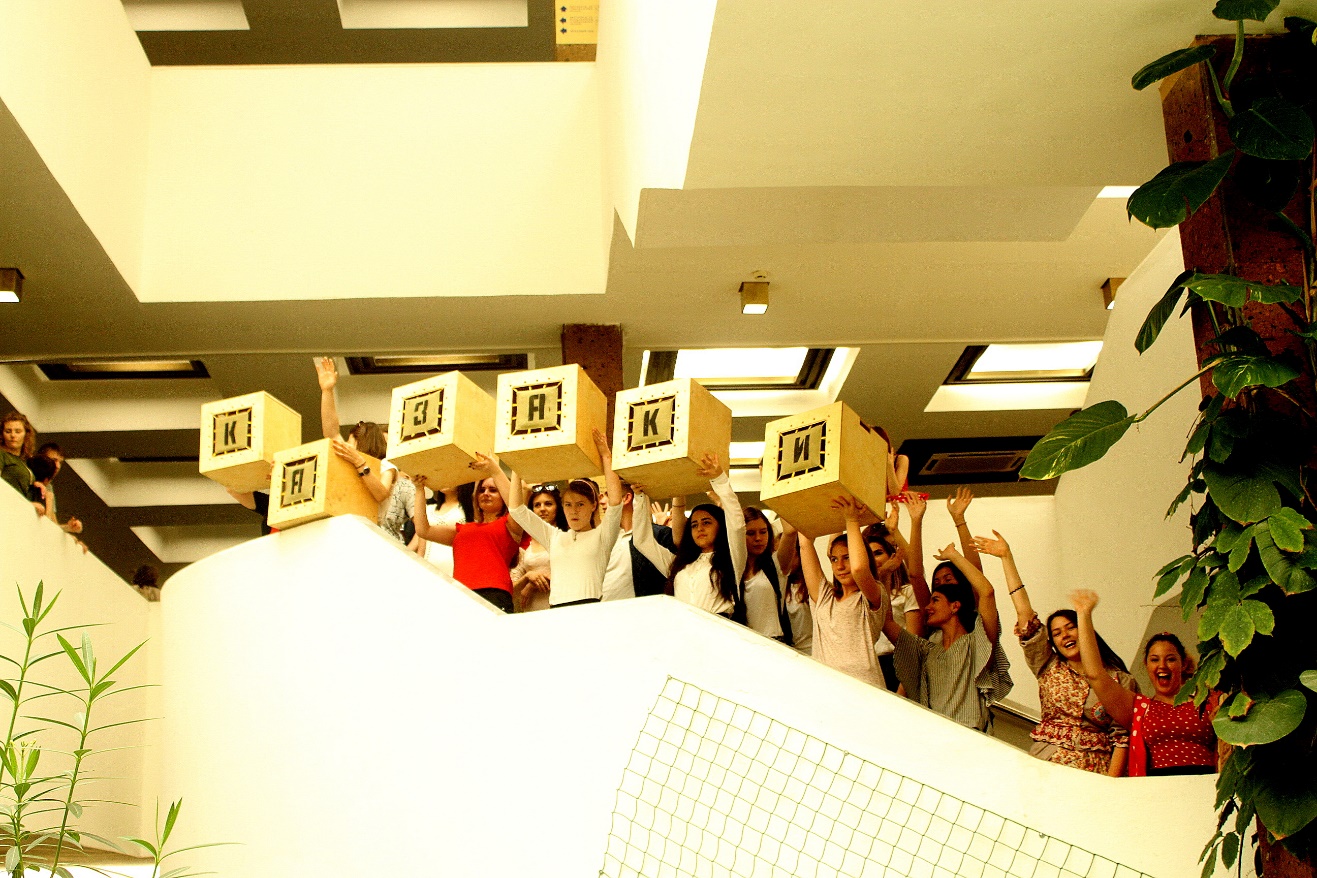 Приложение  №  4Встреча с руководителем   
Федерального  агентства  по делам  молодежи А.В. Бугаевым, 15 июля  2018 г., Федеральное  агентство по дела  молодежи  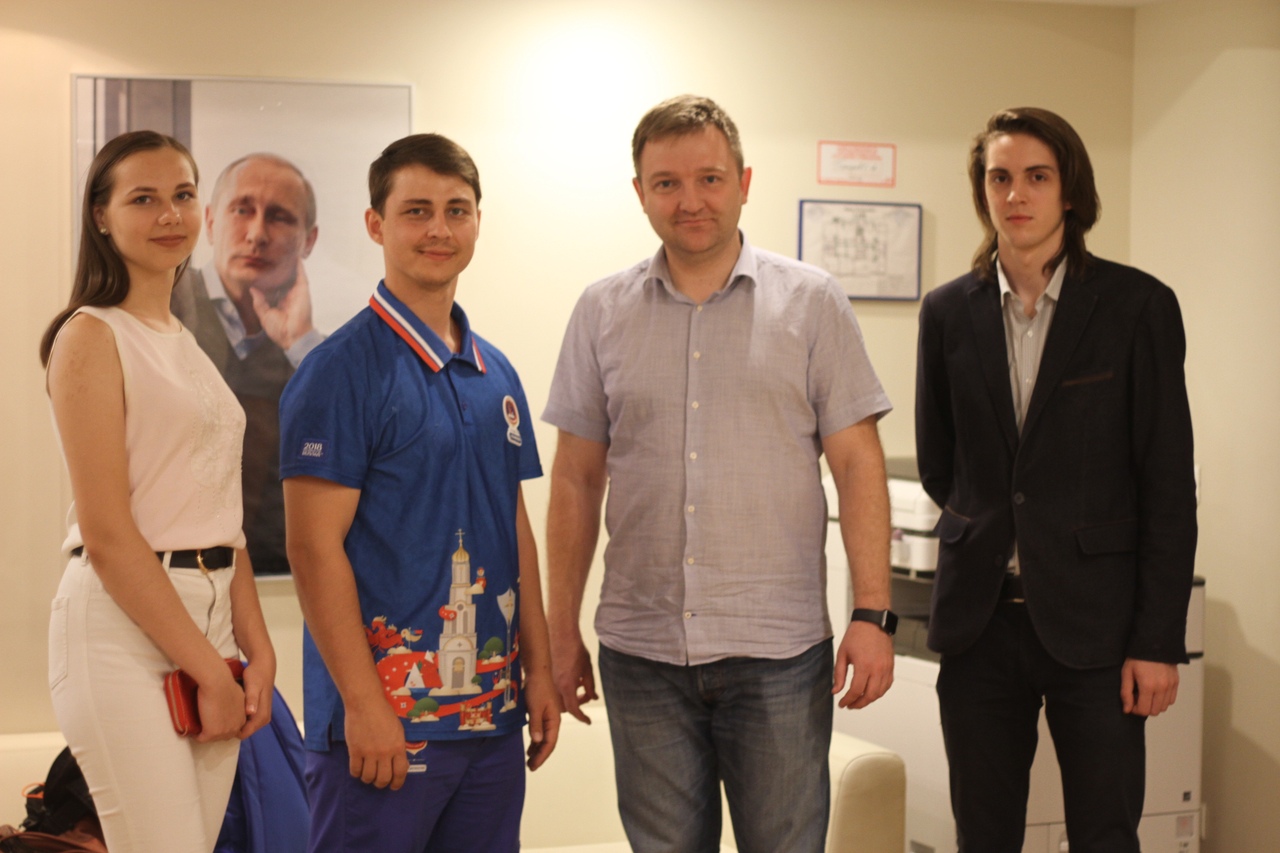 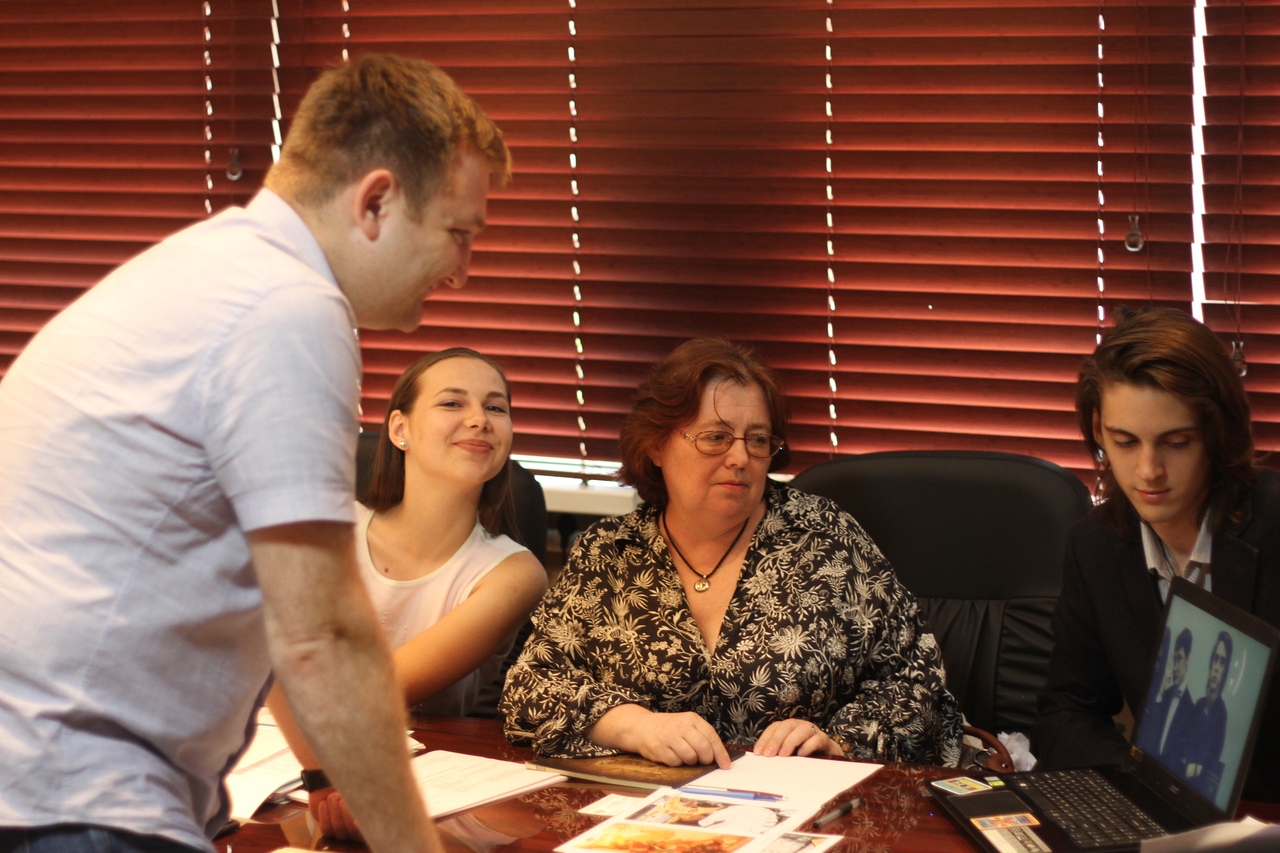 Приложение  №  5 Конкурсное  представление  опыта работы профилактического  проекта  «ПРЕМЬЕРА» 
(работа  с подростками и молодежью группы риска средствами  искусства, Культуры и медиа)  на  V Всероссийском конкурсе  в  области  событийного  туризма,23  августа  2018 г., Национальная  библиотека  Республики  Карелия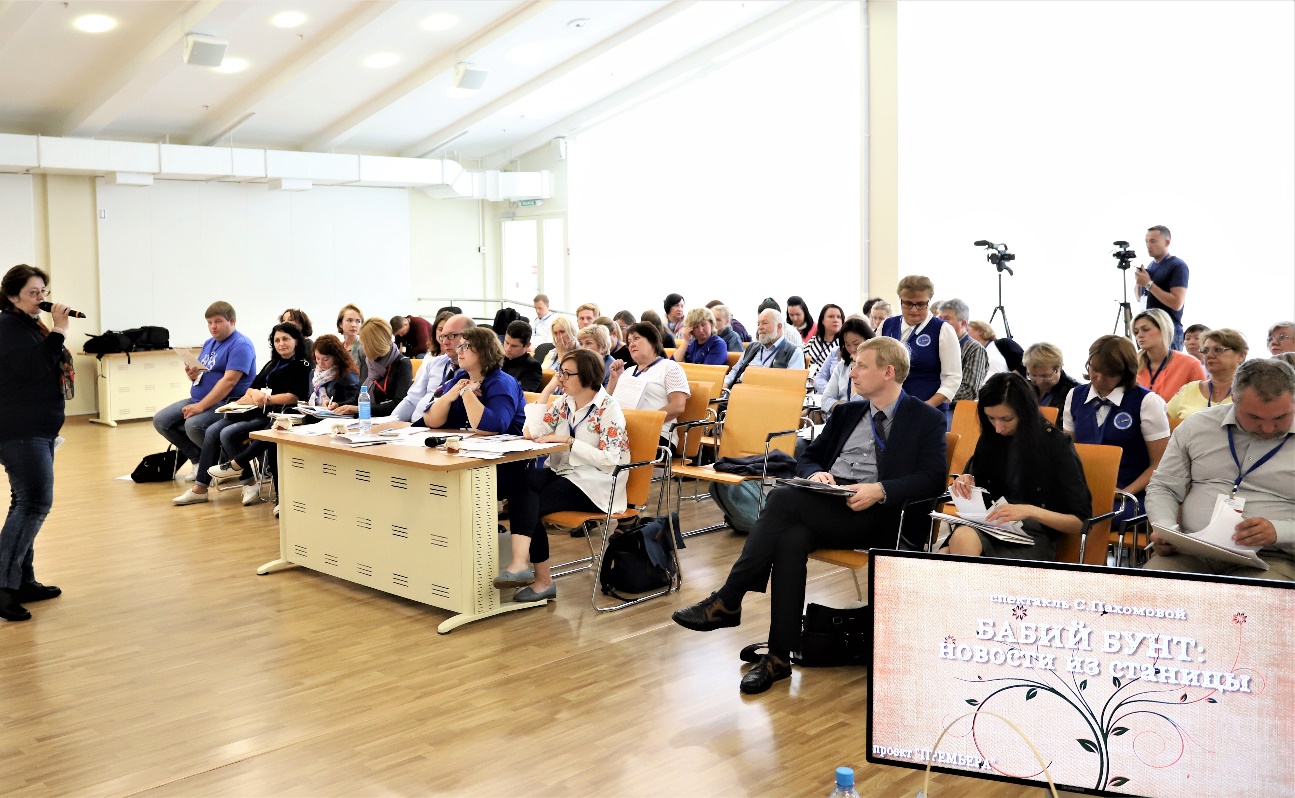 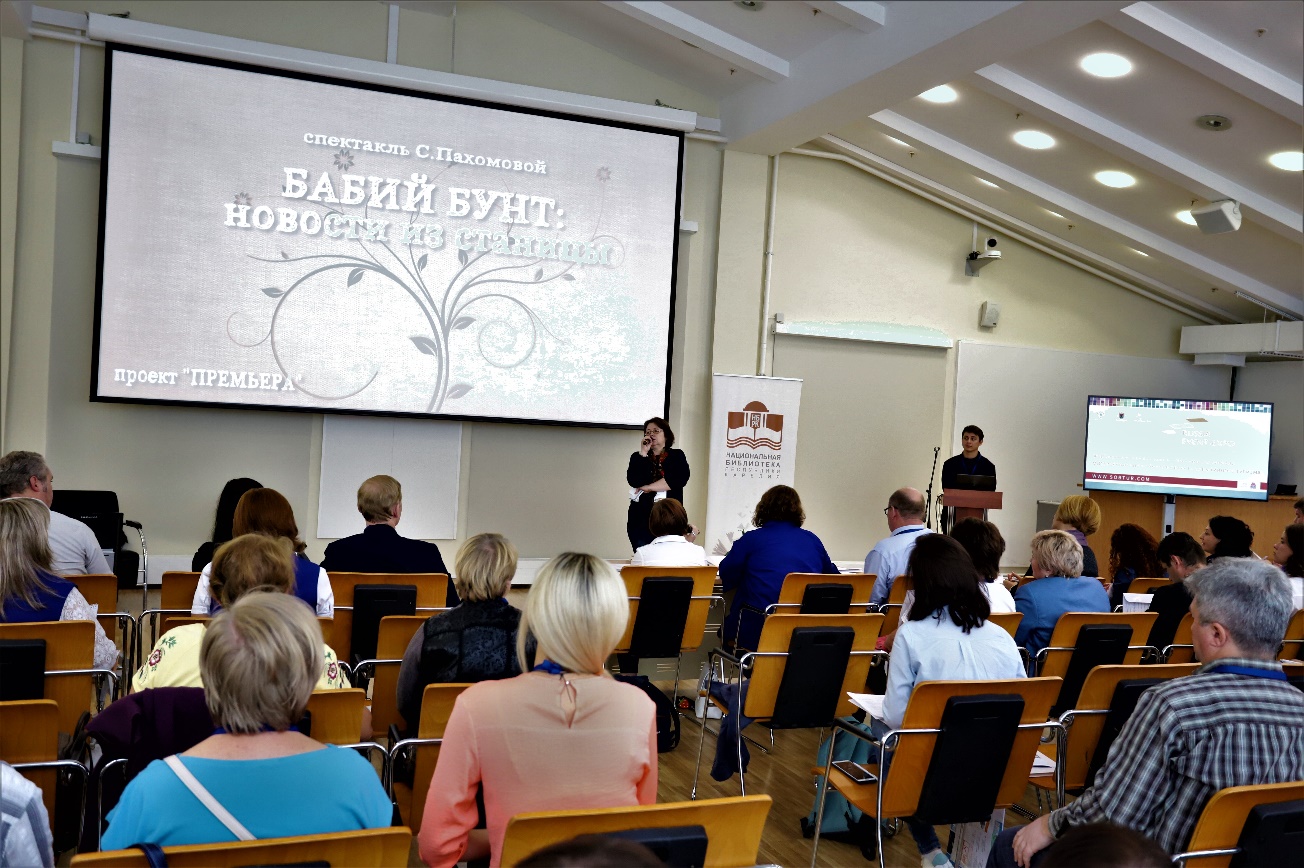 Приложение  № 6 Встреча с представителями управления по делам молодежи города Дортмунд, 
14 сентября  2018  г.  Отдел по делам  молодежи г. Ростова-на-Дону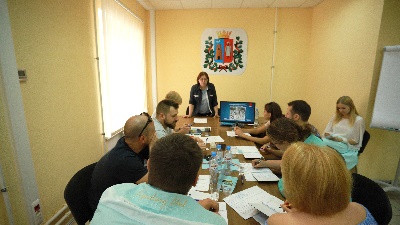 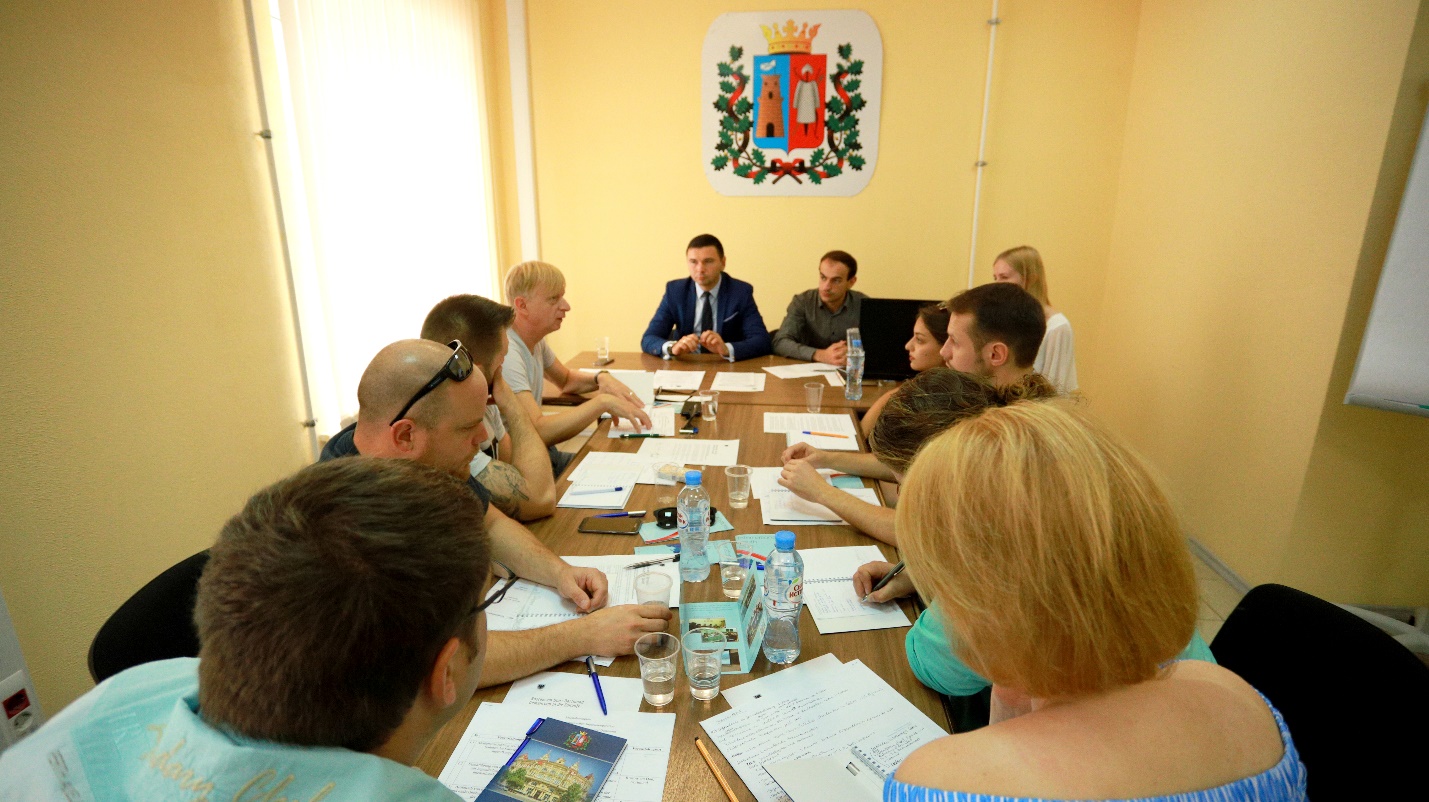 Приложение  №  7Организация и проведение  работы  площадки  
«Добростудия  «ПРЕМЬЕРА», в рамках международного форума добровольцев,  
3-4 декабря  2018 г., ВДНХ,  г. Москва 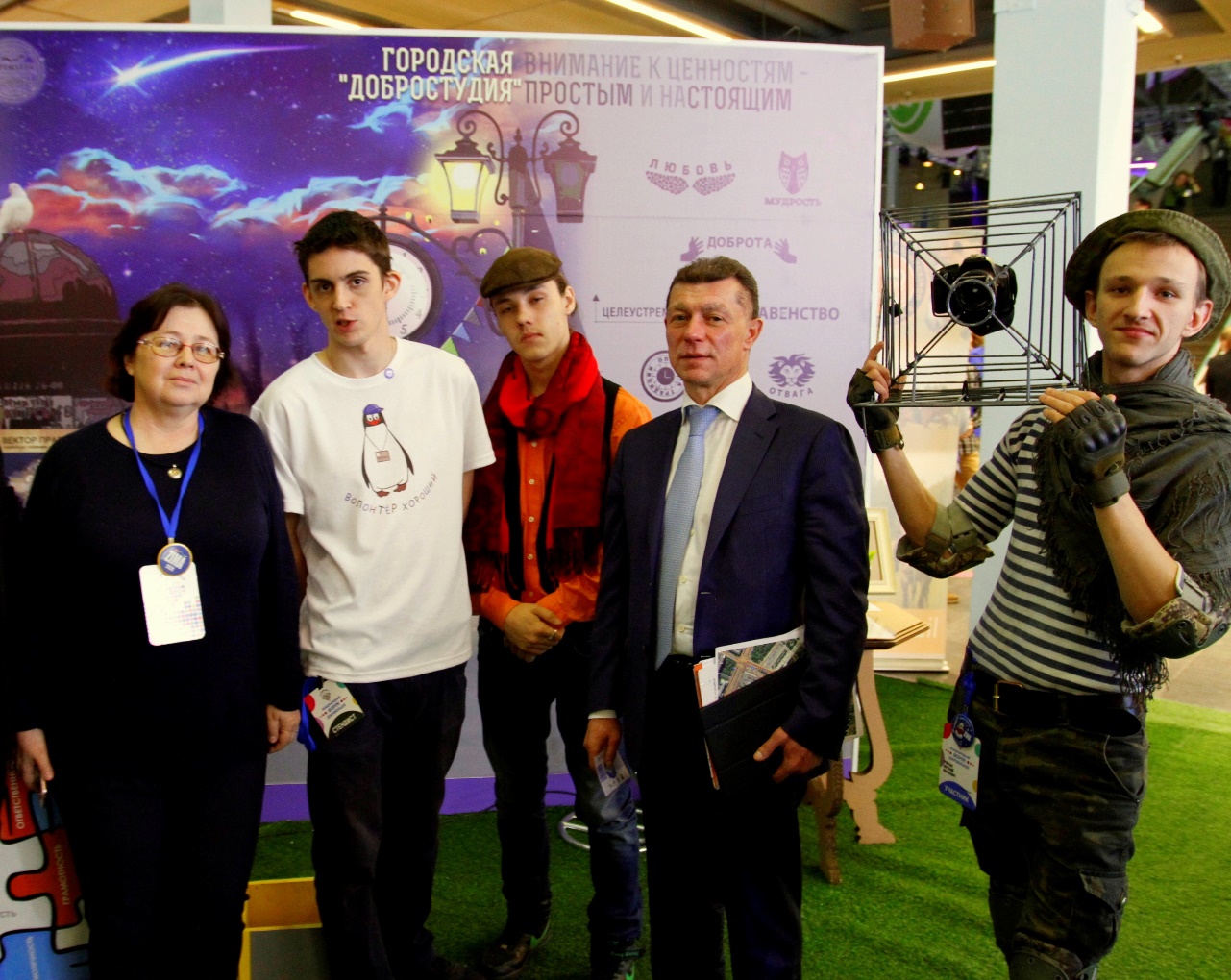 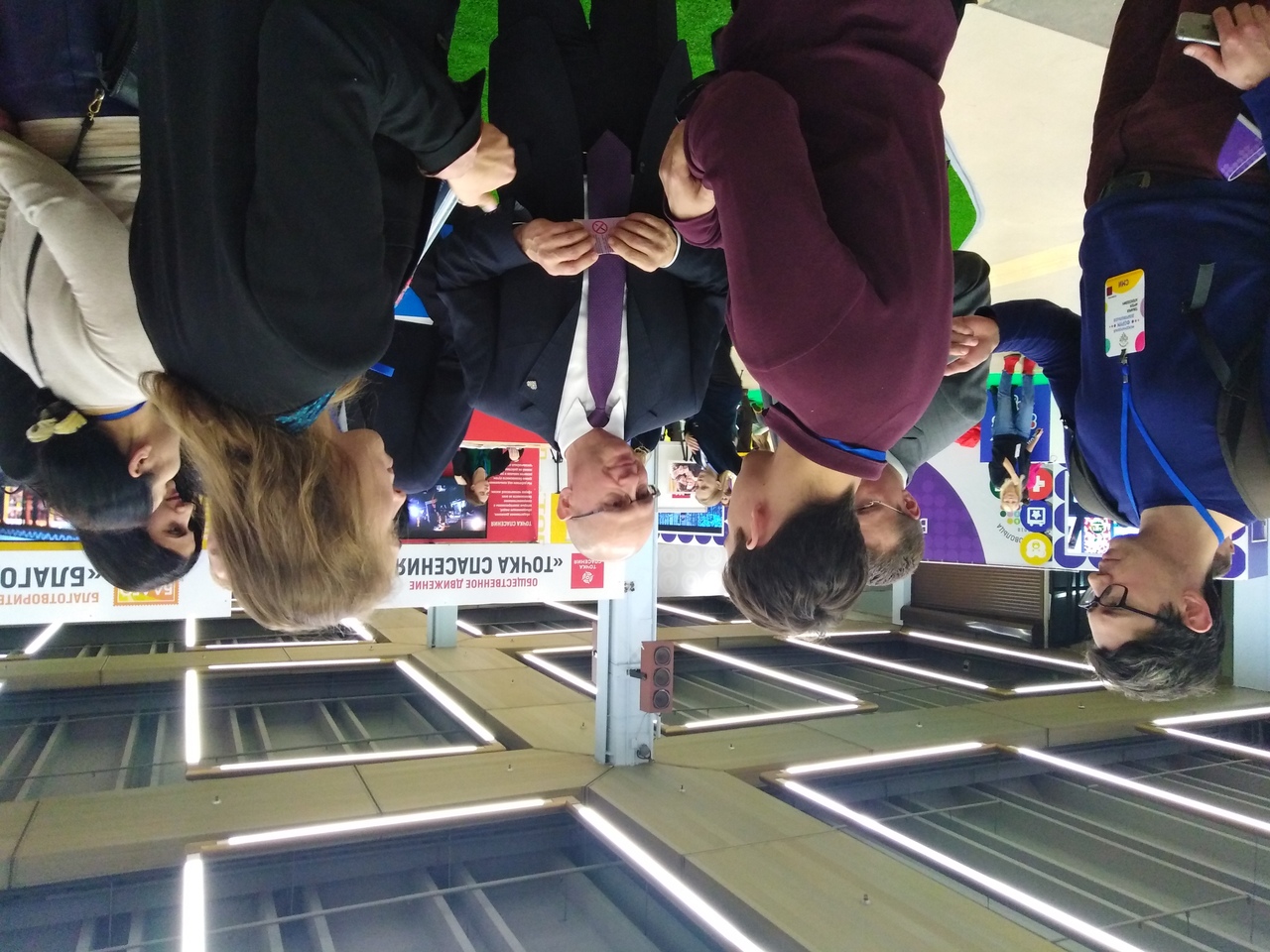 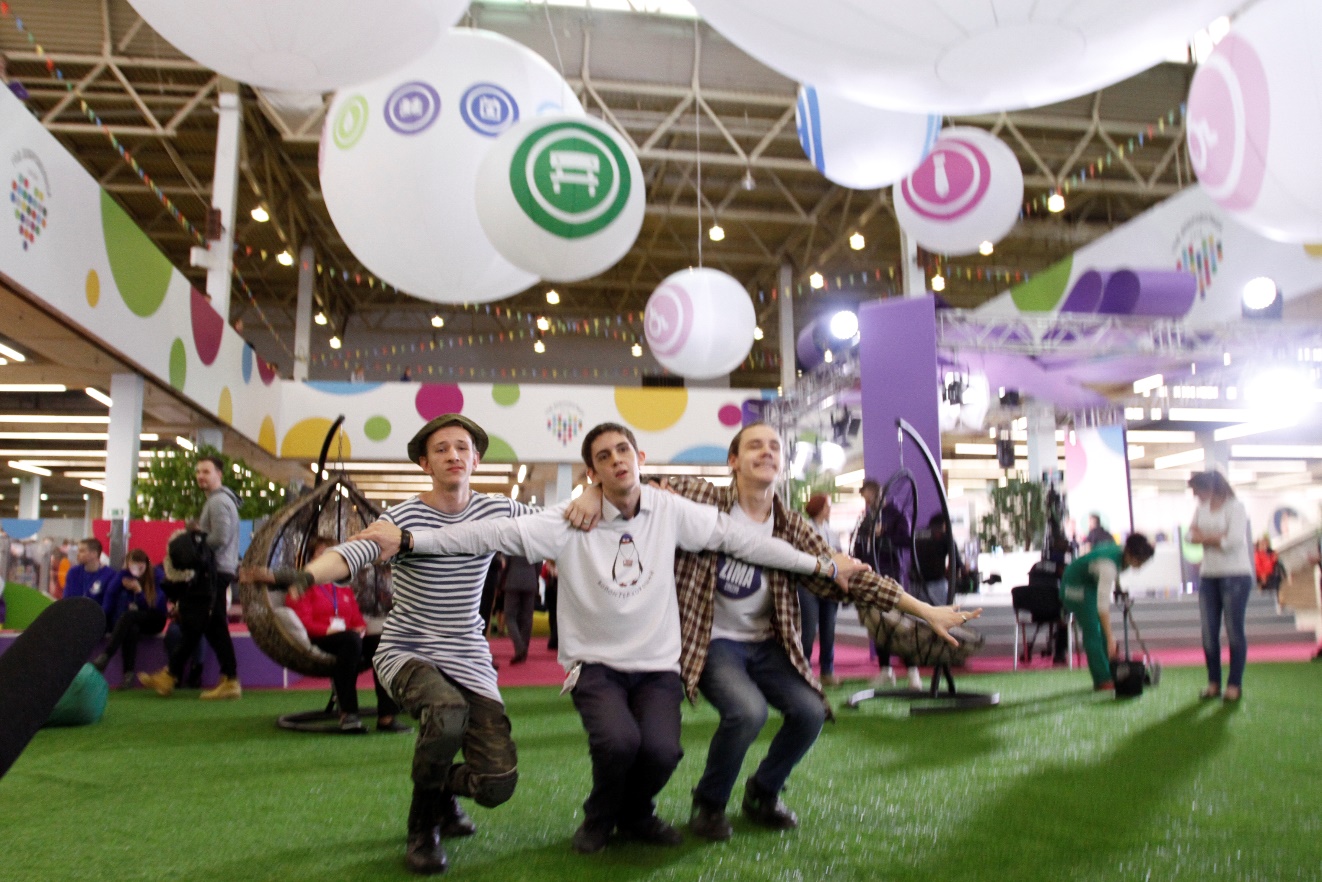 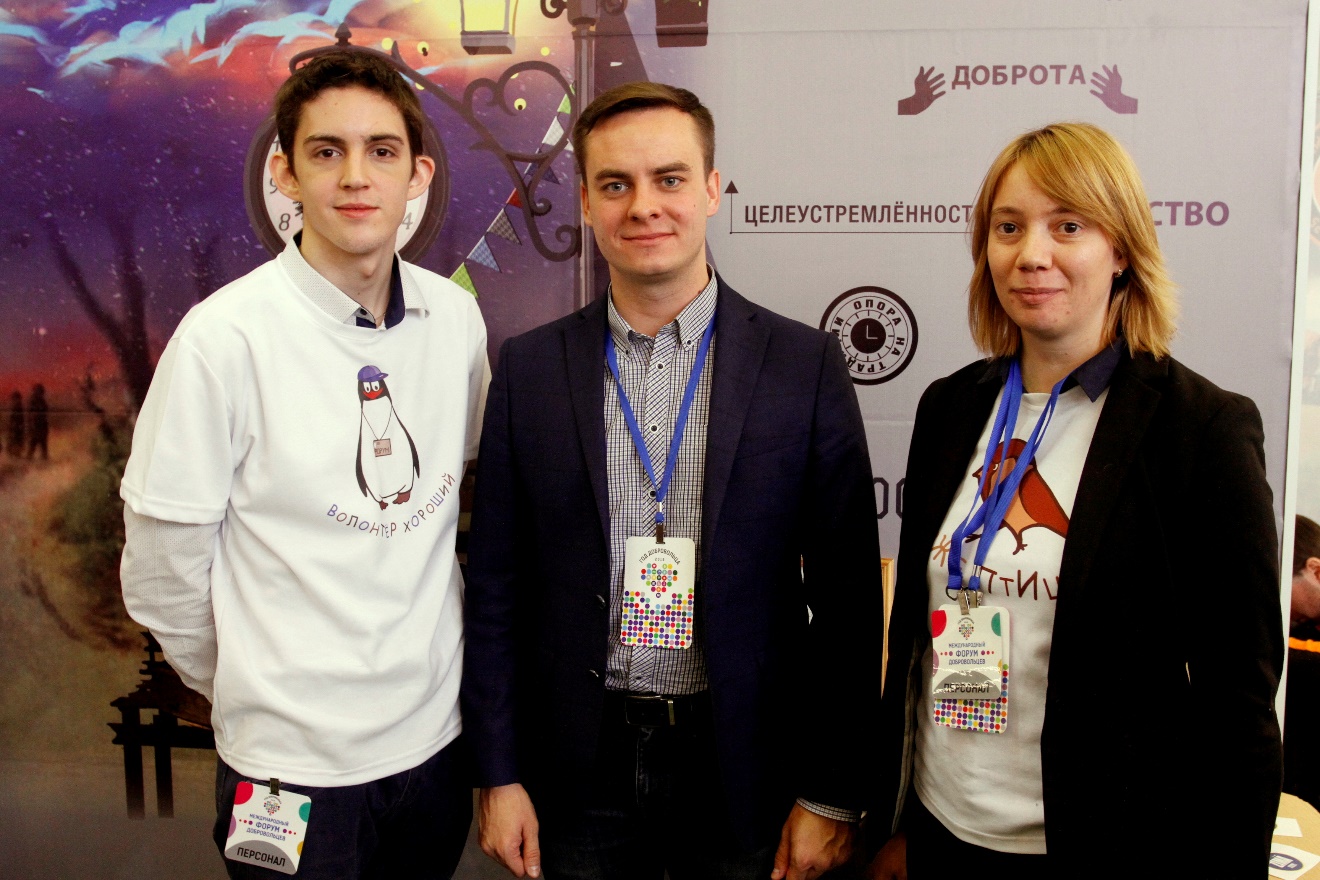 Приложение  № 8 Организация выставки  «ВЕКТОР  ПРАВА», приуроченной  к  25-летию Парламентаризма в РФ,  12-14 декабря  2018 г.  Совет  Федерации ФС РФ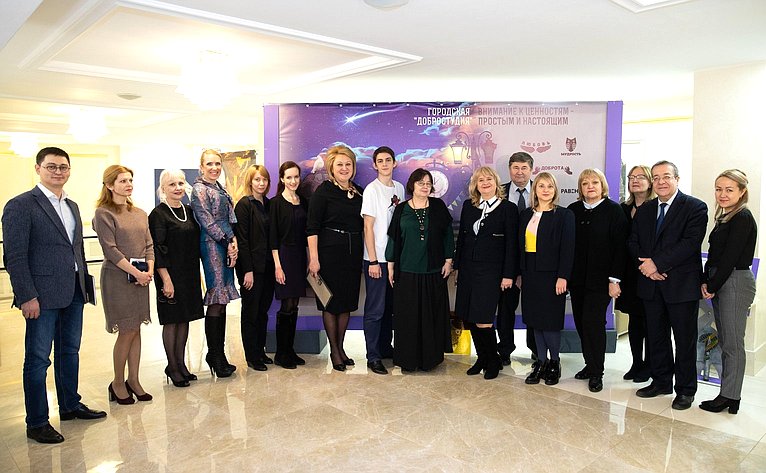 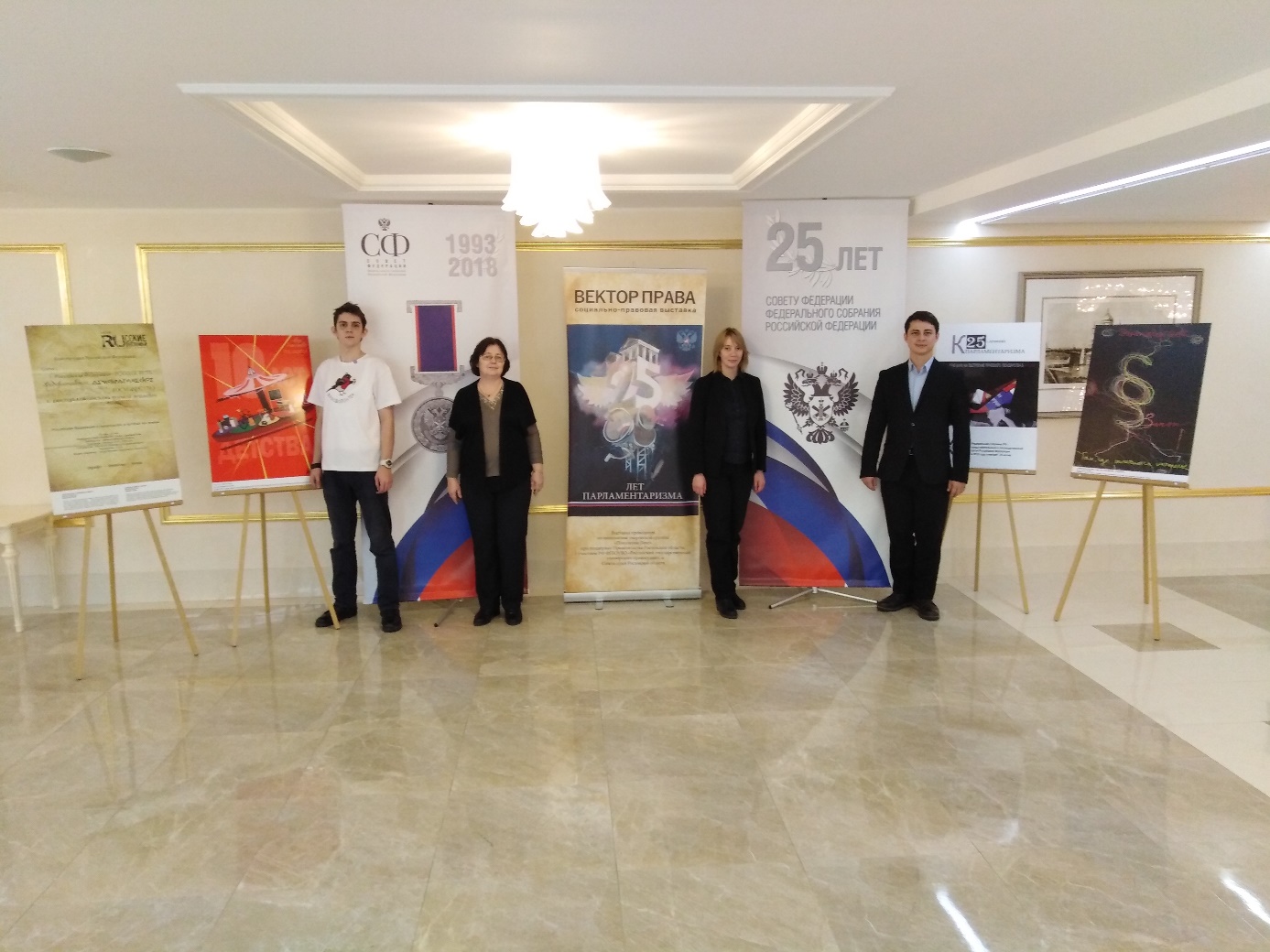 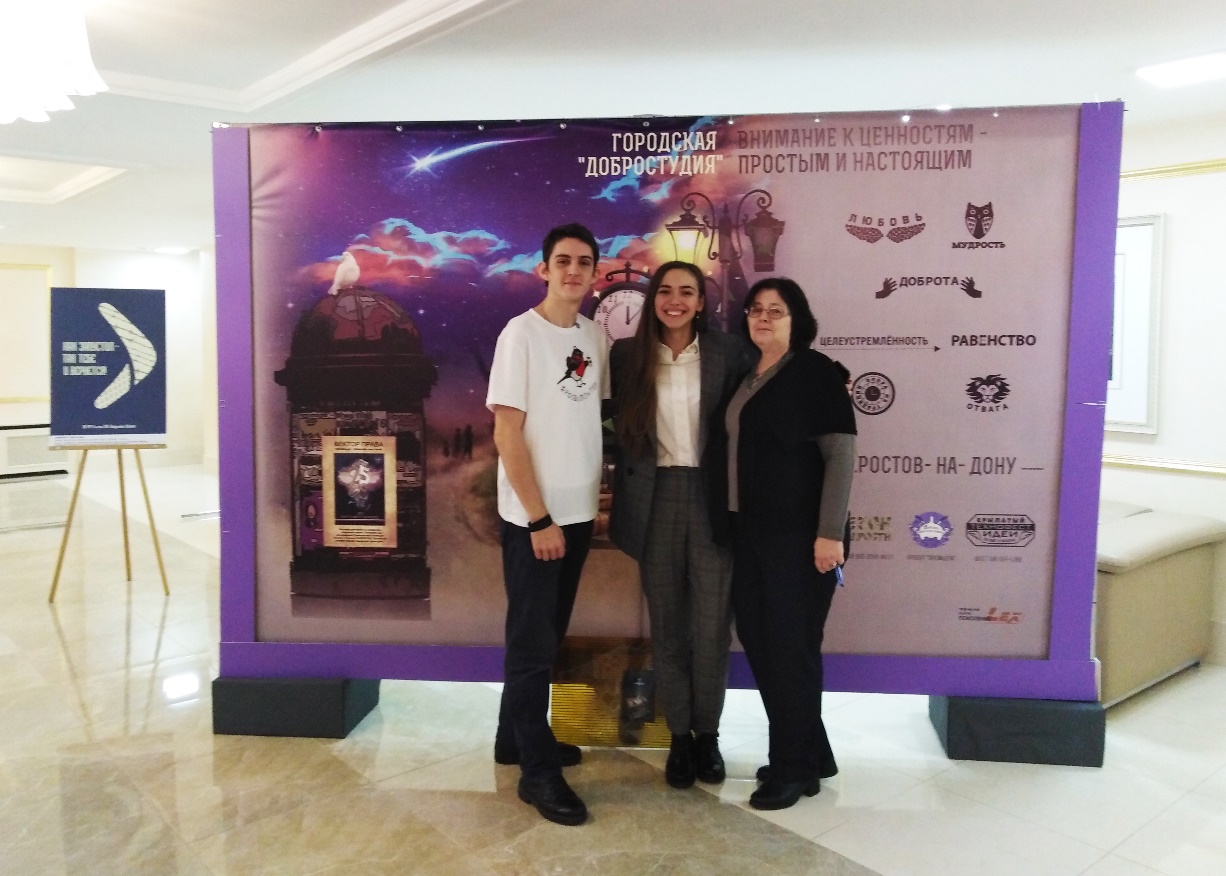 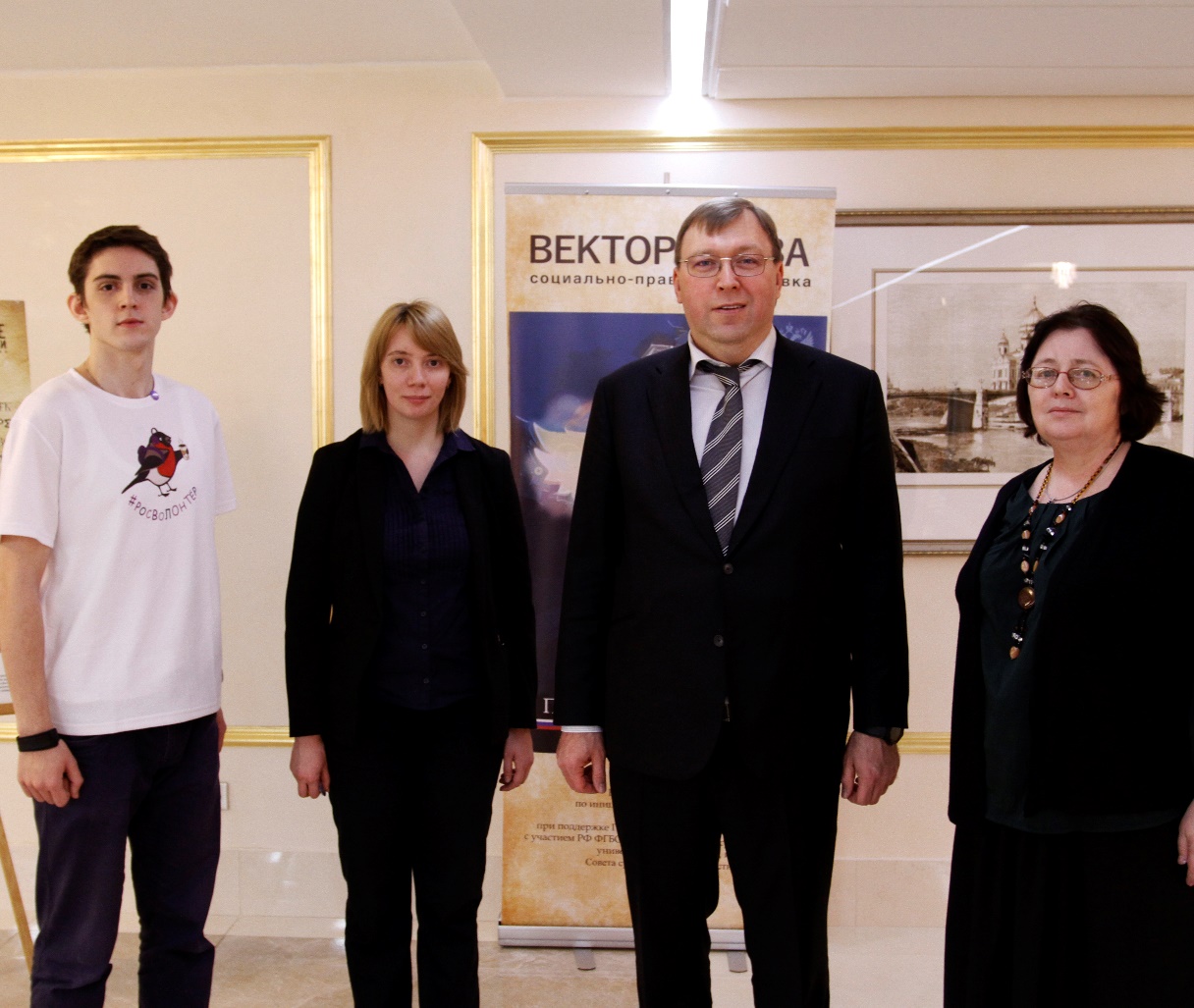 Приложение  № 9Участие во всероссийской  выставке лучших добровольческих проектов  
в рамках заседания  Государственного Совета, посвященного  развитию добровольчества, 27 декабря  2018 г.,  Кремль, Москва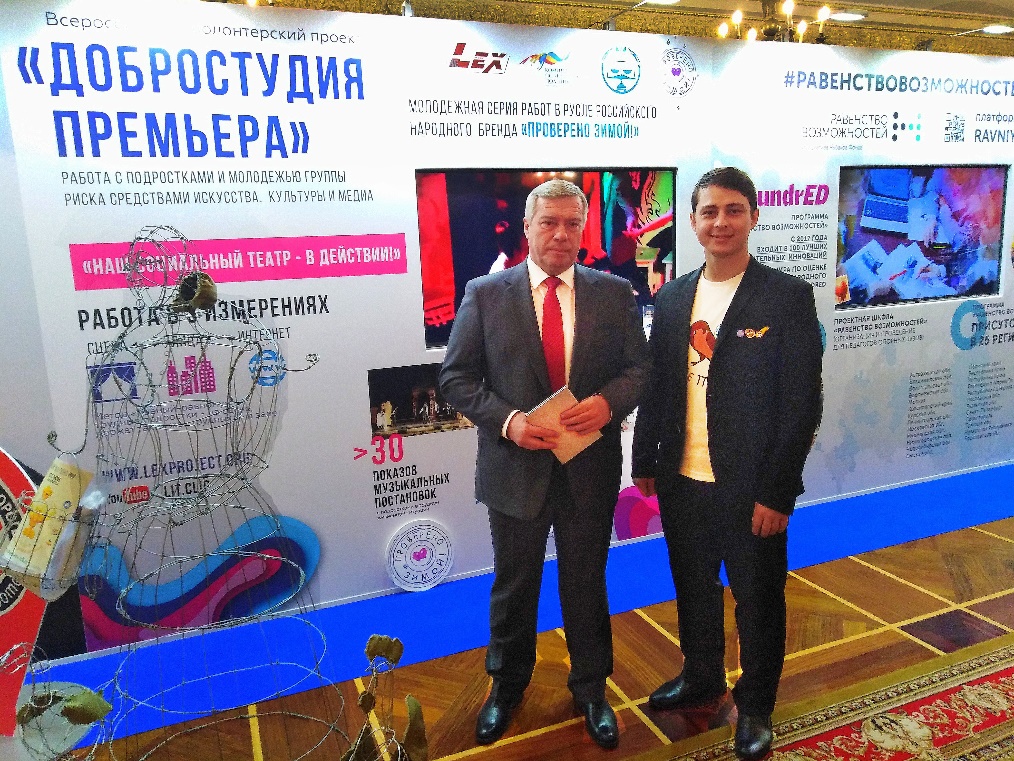 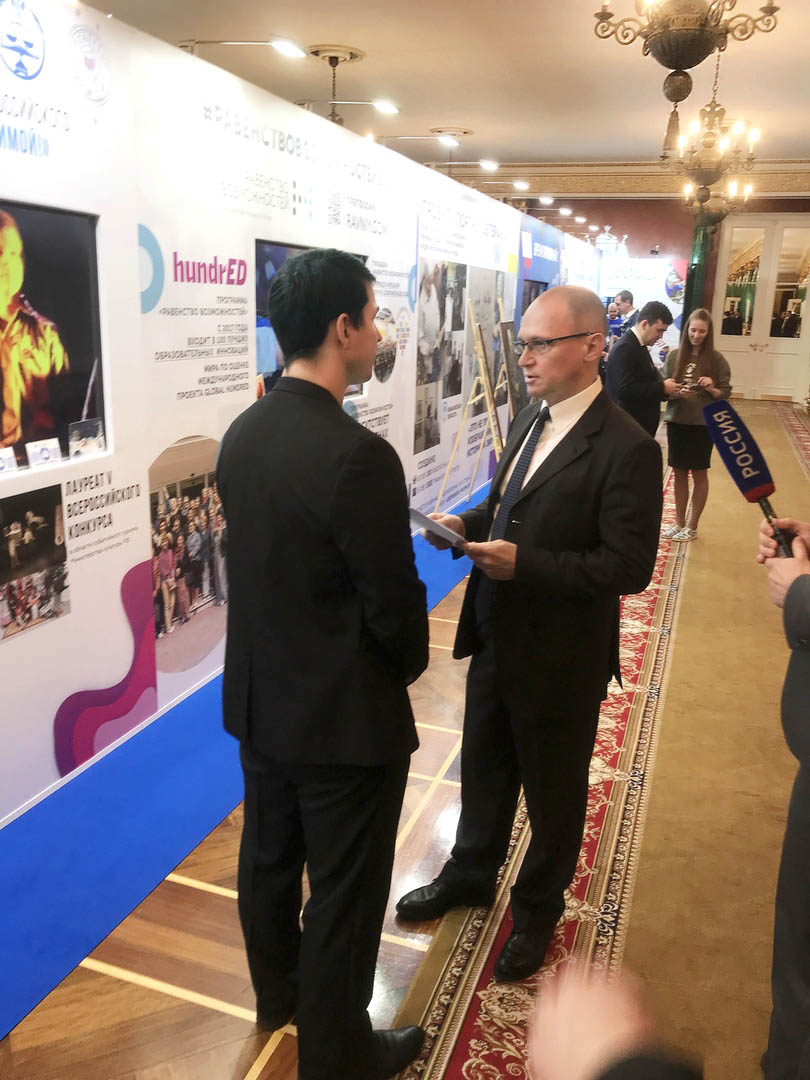 